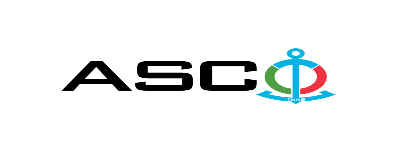 “AZƏRBAYCAN XƏZƏR DƏNİZ GƏMİÇİLİYİ” QAPALI SƏHMDAR CƏMİYYƏTİNİN№AM-141/2022 NÖMRƏLİ 25.08..2022-ci il  STRUKTURLARA TƏLƏB  OLUNAN BOYA QATQILARININ SATINALINMASI MƏQSƏDİLƏ KEÇİRDİYİAÇIQ MÜSABİQƏNİN QALİBİ HAQQINDA BİLDİRİŞ                                                              “AXDG” QSC-nin Satınalmalar KomitəsiSatınalma müqaviləsinin predmeti           BOYA QATQILARININ SATINALINMASIQalib gəlmiş şirkətin (və ya fiziki şəxsin) adı                                     RƏMZİ-S MMCMüqavilənin qiyməti57 750.00 AZNMalların tədarük şərtləri (İncotresm-2010) və müddəti                                     DDPİş və ya xidmətlərin yerinə yetirilməsi müddətiİLLİK